ANEXO 02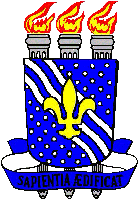 UNIVERSIDADE FEDERAL DA PARAIBACENTRO DE CIÊNCIAS EXATAS E DA NATUREZACOORDENAÇÃO DO CURSO DE LICENCIATURA EM GEOGRAFIA                                                             Resolução N. 05/2016 CCG/CCEN/UFPB Formulário de Aproveitamento dos Conteúdos FlexíveisAluno: __________________________________________________________ Matrícula: ___________________Venho, por meio deste documento, solicitar o aproveitamento dos créditos relativos às atividades listadas abaixo:Descreva como cada evento ou grupo de eventos se relaciona à formação acadêmico-profissional do aluno (anexe texto digitado).João Pessoa, _____ de _______________ de 20____EventoNaturezaLocalDataCarga HoráriaCréditos